ИНСТИТУТ РАЗВИТИЯ ОБРАЗОВАНИЯГОСУДАРСТВЕННОЕ ОБРАЗОВАТЕЛЬНОЕ АВТОНОМНОЕ УЧРЕЖДЕНИЕ ЯРОСЛАВСКОЙ  ОБЛАСТИ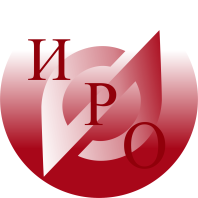 Исх.  № От 23.10.2013			Педагогическим работникам, специалистам и руководителям муниципальных ОУ Руководителям, специалистам муниципальных органов управления образованием. Руководителям и методистам муниципальных методических службПедагогическим работникам, специалистам и руководителям  государственных образовательных учреждений Дополнение к письму от 23.10.2013«Об организации оказания услуг по дополнительному профессиональному образованию на 2014г.» Уважаемые коллеги!Дополнительно к  плану-прогнозу образовательной деятельности ИРО на 2014 год кафедра гуманитарных дисциплин для реализации образовательных потребностей и по запросу муниципальных районов предлагает для учителей, преподающих  несколько учебных предметов, программы повышения квалификации на 18 часов:ФГОС ООО: Особенности преподавания предмета. Русский язык.ФГОС ООО: Особенности преподавания предмета. Литература.ФГОС ООО: Особенности преподавания предмета. История.ФГОС ООО: Особенности преподавания предмета. Обществознание.ФГОС ООО: Особенности преподавания предмета. География.ФГОС ООО: Особенности преподавания предмета. Музыка.ФГОС ООО: Особенности преподавания предмета. Изобразительное искусство.Программа нацелена на закрепление имеющихся знаний учителя о Реализации требований ФГОС основного общего образования на примерах особенностей преподавания других предметов.Требования к компетентности: прохождение инвариантного надпредметного и любого предметного инвариантного модулей.Требования к первичным УММ:  действующая рабочая программа по предмету.Уровень освоения – 2, в итоге освоения программы обучающиеся получат возможность развить и закрепить знания об особенностях преподавания предмета в условиях реализации ФГОС. Возможно проведение как в ИРО, так и на базе МР.Заявки подаются в по дополнительной форме (прилагается).Ректор				Е.О. СтепановаИсп. Томчук С.А. тел. 8 (4852)457779Богдановича, 16 	г. Ярославль, 150014        	ИНН 7604014626КПП 760401001БИК 047888001ОГРН 1027600679941приемная тел. +7 (4852) 21-06-83 тел./факс +7 (4852)  21-06-83e-mail: rcnit@iro.yar.ru